Job Description  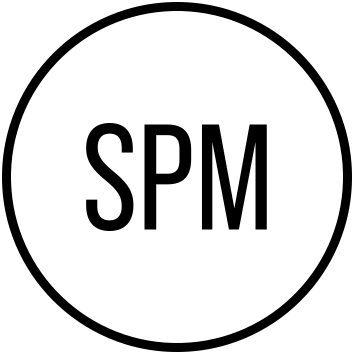 Associate Leader – Children and Youth St Peter’s MorleyJob Title 	 	Associate Leader – Children and YouthSalary	 		£23,000 – £27,000 depending on experienceEmployed by	 	St Peters Morley ParishReports to 		Vicar, St Peter’s Hours of work		Full TimeHoliday		30 days including bank holidays.Length of contract 	Funding is available for 5 years initiallyOverview of the postThis is an exciting season for St Peter’s Church.  We have a vision to inspire and equip the next generation of Jesus followers in Morley and are looking for an experienced, passionate, pioneering leader who is excited and ready to take on a big challenge with significant responsibility in leading the whole church towards this vision.Purpose of the postTo lead St Peter’s in sharing the life-changing love of God with under 18s in Morley, inspiring and equipping them to be life-long followers of Jesus.To develop and oversee a full worship and discipleship program for (and with) children, youth and families at St Peter’s on Sundays.Create lively, spirit filled, prayerful, biblically robust discipleship programs for children on Sundays.Raising, equipping and releasing a team of volunteer leaders.Begin to establish the foundations of a Christian ministry to youth in Morley.To reach out creatively to children, youth and families with the good news of Jesus in Morley.Establish creative partnerships and explore opportunities for mission in the wider community.Plan and lead an enjoyable program of midweek groups and activities which seeks to reach those who do not come from a church background.To take primary responsibility for connecting with and ministering to baptism candidates and their families.Create pathways to faith and leadership for young people.Connect intentionally with parents and families, facilitating connection into the wider community of faith at St Peter’s To develop ministry with the three primary schools in the parish.Looking to lead a team doing regular assemblies in each school.Prayerfully offering wider support and connection with each school, responding to need and opportunity as they arise.Looking for creative ways to engage the school in church life, particularly in key seasons such as Christmas and Easter.It will be important for the Associate Leader to have space to use their specific gifts and passions.  However, the main responsibilities will be:To have oversight of all ministry, worship and mission with children, youth and families at St Peter’s Morley.To be a key leader in the life of the church, having concern for, and investment in, the wider ministry of the church.To pray for spiritual renewal amongst children and young people in Morley.To promote a form of discipleship amongst the children and youth that prioritises prayer, bible reading, worship, spiritual gifts and engagement in mission.To raise up, support, equip and release young leaders.To recruit, raise and lead a team of volunteers in mission and ministry.  Encouraging, supporting, challenging and inspiring them as volunteers.To help shape our vision for young people in Morley and to communicate it passionately with the church and the wider community.To keep good relationships with the wider community (parents, schools, community groups, etc) and to promote and champion the work of St Peter’s Morley.To spend and manage money responsibly within the allocated budgets.To be active in seeking funding to support ministry to children and youth.To comply with and actively promote St Peter’s Safeguarding policy in all areas of ministry.To ensure that all children can be included in St Peter’s activities, removing barriers to participation and promoting equality.To work in partnership with other churches in Morley for the sake of the gospel.To establish fruitful relationship with other local groups that work with children and young people, such as uniform groups.Plan and arrange involvement in wider events and camps, including New Wine.To represent the needs of children and youth to the wider church, and where appropriate, empower young people to do this for themselves.Reporting to:Vicar – Phil HarrisResponsible for: Volunteer team membersIntern StudentsWorking alongside:CurateLicensed Lay MinistersChurch WardensSafeguarding OfficerThe Associate Leader will be a key member of the St Peter’s Leadership Team.Staff expectationsTo be a regular and active part of Sunday WorshipTo participate in and contribute to prayer meetings.To commit to the joyful pursuit of Jesus in personal prayer and the hidden practices of ROOTS: Scripture, Silence, Solitude, Spoken Prayer, Sabbath, Self-Care & Significant RelationshipsTo take an active part on the wider life of the church.Attend and fully engage with regular supervision meetings with Phil HarrisTo contribute productively to staff meetings and St Peter’s Team meetings on selected Thursday evenings – 7.30pmTo be a regular and active part of small groups structures as they emerge.There is a genuine occupational requirement for the postholder to be a Christian and be prepared to work in the context of the Church of England.Hours of work: 40 hours a week.  With a weekly Sabbath day ‘off’.N.B. Flexibility in working hours will be required due to the nature of this post. Payment for overtime is not given but employees are entitled to time off in lieu by agreement.Holiday Entitlement: 30 days per annum including Bank Holidays.Interview date:		Monday 7th December 2020Proposed starting date:  	Sunday 10th January 2021				There is some flexibility on start date. THIS POST IS SUBJECT TO A SATISFACTORY ENHANCED DBS CHECK